เอกสารแนบ ๑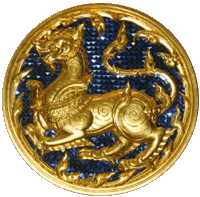 เอกสารผลงานสำคัญ
ประกอบการประเมินเพื่อคัดเลือกข้าราชการพลเรือนสามัญเข้าสู่ระบบข้าราชการผู้มีผลสัมฤทธิ์สูง รุ่นที่ ๑๙ ประจำปีงบประมาณ พ.ศ. ๒๕๖๗จัดทำโดย
 	นาย/นาง/นางสาว/อื่น ๆ (ระบุ).....................................................................
 	ตำแหน่ง.........................................................................................................
 	สังกัด (ตามที่ปฏิบัติงานจริง)..........................................................................     สำนักงานปลัดกระทรวงมหาดไทยเอกสารผลงานสำคัญในรอบ ๑ ปีที่ผ่านมา
ประกอบการประเมินเพื่อคัดเลือกข้าราชการพลเรือนสามัญเข้าสู่ระบบข้าราชการผู้มีผลสัมฤทธิ์สูง รุ่นที่ ๑๙ประจำปีงบประมาณ พ.ศ. ๒๕๖๗๑.ชื่อผลงาน 
................................................................................................................................................................................................................................................................................................................................................................................................................................................................................................................................................................................................................................................................................................................................................๒. ระยะเวลาที่ใช้ในการดำเนินการ 
............................................................................................................................................................................................................................................................................................................................................................................................................................................................................................................................................................ ....................................................................................................................................................................................๓. ความรู้ทางวิชาการหรือแนวความคิดที่ใช้ในการดำเนินการ
................................................................................................................................................................................................................................................................................................................................................................................................................................................................................................................................................................................................................................................................................................................................................ ๔. สรุปสาระสำคัญและขั้นตอนการดำเนินการ โดยแสดงเป็นรูปแบบผังงาน (Flow Chart)
............................................................................................................................................................................................................................................................................................................................................................................................................................................................................................................................................................ .................................................................................................................................................................................... ๕. ผลสำเร็จของงาน
................................................................................................................................................................................................................................................................................................................................................................................................................................................................................................................................................................................................................................................................................................................................................ ๖. การนำไปใช้ประโยชน์
........................................................................................................................................................................................................................................................................................................................................................................ .................................................................................................................................................................................... .................................................................................................................................................................................... ๗. ความยุ่งยากในการดำเนินการ/ปัญหา/อุปสรรค
.................................................................................................................................................................................... .................................................................................................................................................................................... .................................................................................................................................................................................... ....................................................................................................................................................................................๘. สมรรถนะที่ ก.พ. กำหนดซึ่งเห็นว่าตนเองมีความโดดเด่นในการปฏิบัติราชการ (ระบุอย่างน้อย ๕ สมรรถนะ    ที่ ก.พ. กำหนดตามประกาศสำนักงานปลัดกระทรวงมหาดไทยเรื่อง รับสมัครคัดเลือกข้าราชการพลเรือนสามัญเข้าสู่ระบบข้าราชการผู้มีผลสัมฤทธิ์สูง รุ่นที่ ๑๙ ประจำปีงบประมาณ พ.ศ. ๒๕๖๗)................................................................................................................................................................................................................................................................................................................................................................................................................................................................................................................................................................................................................................................................................................................................................ ๙. ผู้ร่วมดำเนินการ (ถ้ามีระบุชื่อผู้ร่วมดำเนินการ และสัดส่วนร้อยละ)............................................................................................................................................................................................................................................................................................................................................................................................................................................................................................................................................................ ....................................................................................................................................................................................๑๐. ส่วนของงานที่ผู้เสนอเป็นผู้ปฏิบัติ .................................................................................................................................................................................... ............................................................................................................................................................................................................................................................................................................................................................................................................................................................................................................................................................		ขอรับรองว่าผลงานและสัดส่วนหรือลักษณะงานในการดำเนินการดังกล่าวข้างต้นถูกต้องและ      เป็นความจริงทุกประการ                                                                     (ลงชื่อ)................................................. (ผู้เสนอผลงาน)
                                                                                   (..........................................)
                                               ตำแหน่ง ......................................... สังกัด.................................................                    
                                                                                      ………/………/………		ได้ตรวจสอบแล้วขอรับรองว่าผลงานดังกล่าวข้างต้นถูกต้องตรงกับความเป็นจริงทุกประการ

            (ลงชื่อ).............................................                                   (ลงชื่อ)...............................................
                    (..........................................)                                            (..........................................)
    ตำแหน่ง....................................................                             ผู้อำนวยการกอง/สำนัก/หน.สนจ./เทียบเท่า
         ผู้บังคับบัญชาที่ควบคุมดูแลการดำเนินการ                                            ………/………/………
                     ………/………/………